FUNDAMENTOS DE PSEAHIntroducción a la Prevención de la Explotación, el Abuso y el Acoso Sexuales¿QUÉ ES EL PSEAH?PSEAH significa la prevención de la explotación, el abuso y el acoso sexuales. Dentro del sector humanitario y de desarrollo internacional, el término explotación, abuso y acoso sexual (SEAH npor sus siglas en inglés) se refiere al daño perpetrado por trabajadores humanitarios y de desarrollo contra los participantes del programa, los miembros de la comunidad o el personal. SEAH es una forma de  violencia de género  y como todas las formas de violencia de género, tiene sus raíces en la desigualdad de género, el abuso de poder y normas dañinas.¿POR QUÉ ES IMPORTANTE EL PSEAH?El centro de la misión de todas las organizaciones humanitarias y de desarrollo es servir a las personas necesitadas. A menudo, las poblaciones con las que trabajan el personal humanitario y de desarrollo se ha visto afectada por conflictos, desastres o pobreza. Es una responsabilidad básica de todas las organizaciones humanitarias y de desarrollo garantizar que su personal no cause más daño a estas personas.El impacto de SEAH en un sobreviviente, su familia y la comunidad circundante es inconmensurable. Si bien cada sobreviviente se ve afectado de manera diferente, muchos experimentan traumas psicológicos duraderos o daños físicos. Otros pueden experimentar el estigma social o ser excluidos de su comunidad.SEAH socava la confianza que las comunidades depositan en nuestras organizaciones para entregar bienes y servicios esenciales.¿QUÉ SE PUEDE HACER?Asegúrese de conocer los procedimientos de presentación de informes de su organización. Cada organización tiene un procedimiento diferente para reportar las inquietudes relacionadas con SEAH. A menudo, las inquietudes de SEAH se reportan a su encargado o líder de PSEAH. Si no tienen uno, verifique con su organización para asegurarse de saber a quién acudir si surge alguna inquietud sobre PSEAH.Informe cuando vea algo.  Si ve algo que va en contra del código de conducta de su organización, denúncielo a través de los canales adecuados. Capacitación. Si su organización no brinda capacitación básica referente a  PSEAH, aliente a sus líderes principales a que lo hagan. InterAction desarrolló un programa gratuito de  capacitación y se pueden encontrar recursos adicionales en la  Biblioteca de recursos de InterAction.Anime a los líderes jefes a priorizar este tema. Las prioridades organizacionales son establecidas por los jefes superiores. Use foros de personal o asambleas públicas para comunicar la importancia de PSEAH a su director ejecutivo y otros tomadores de decisiones.Si tiene alguna pregunta, comuníquese con Meriwether Beatty  o  Kirsten Mullin .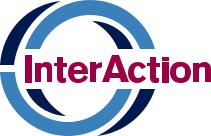                                                                Interacción.org|@InterActionOrgLa Explotación sexual, el abuso y el acoso existen en un ciclo continuo de violencia, como se representa abajo.AGRESION SEXUALViolación Asalto Forzado Caricias Sexuales Fuerza FísicaTocar/ManosearAmenazar/ExtorsionarSobornos SexualesConducta Sexual  Propuestas IndecorosasChistes Groseros Comentarios Sexuales Fotografías VulgaresAcoso Sexual